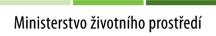 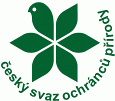 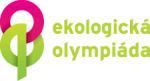 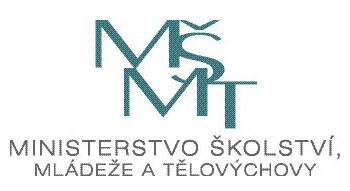 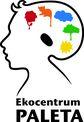 EKOLOGICKÁ OLYMPIÁDA ŽÁKŮ STŘEDNÍCH ŠKOLŠKOLNÍ ROK 2022/2023, KRAJSKÉ KOLO, PARDUBICKÝ KRAJPŘIHLÁŠKAVyplněním a zasláním této přihlášky na kontaktní e-mail: lala.krejci@gmail.com závazně přihlašujete níže uvedená družstva k účasti na Ekologické olympiádě žáků střední škol – krajském kole pro Pardubický kraj v termínu 1. - 2. 12. 2022 v Ekocentru PALETA Oucmanice. Potvrzujete tím též, že níže uvedení přihlášení soutěžící jsou řádnými studenty vaší střední školy (případně členové vašeho spolku studující střední školu).SEZNAM SOUTĚŽNÍCH DRUŽSTEV EKOLOGICKÉ OLYMPIÁDY 2022/2023 KRAJSKÉHO KOLA PRO PARDUBICKÝ KRAJ*  uveďte případný požadavek na vegetariánskou stravu nebo speciální dietuPoznámky (cokoliv dalšího považujete za vhodné nám sdělit, např. specifický požadavek na stravu pedagogického doprovodu, zdravotní omezení žáků…):Přihlášky posílejte nejpozději do 1. 11. 2022 na kontaktní e-mail: lala.krejci@gmail.comSoutěžící č.1Soutěžící č.2Soutěžící č.3SOUTĚŽNÍ TÝM 1SOUTĚŽNÍ TÝM 1SOUTĚŽNÍ TÝM 1SOUTĚŽNÍ TÝM 1Jméno PříjmeníDatum narozeníPožadavky na stravu*SOUTĚŽNÍ TÝM 2SOUTĚŽNÍ TÝM 2SOUTĚŽNÍ TÝM 2SOUTĚŽNÍ TÝM 2Jméno PříjmeníDatum narozeníSOUTĚŽNÍ TÝM 3Jméno PříjmeníDatum narozeníPožadavky na stravu*